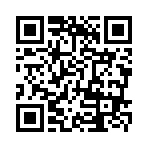 Праслухайце песню «Алеся”  на словы Аркадзя Куляшова. Што вам вядома пра гісторыю напісання гэтага верша?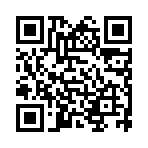 Праглядзіце відэаролік па творчасці паэта, запоўніце табліцу па творчасці, звяртайцеся да падручніка с. 217-218Балада- - сюжэтны ліра-эпічны верш казачна-фантастычнага або гераічнага зместу. Характэрнымі асаблівасцямі балады з’яўляецца напружаны сюжэт, трагічная развязка.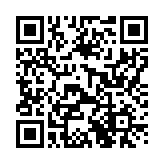 Прачытаце баладу А. Куляшова “Над брацкай магілай”, параўнайце яе з карцінай рускага мастака Сяргея Бяссонава і песняй Уладзіміра Высоцкага .  Адказ аформіце ў выглядзе табліцы.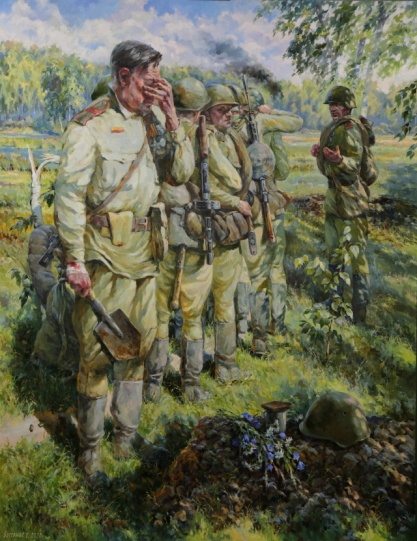 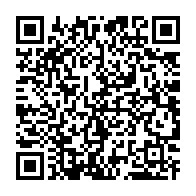 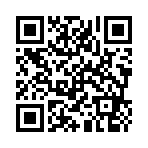 ДатыФакты з біяграфііЗаўвагі1914Нарадзіўся ў вёсцы…1928Паступіў у Мсціслаўскі педтэхнікум Сябраваў з паэтамі193019411968КарцінаБалада ПесняТэма Ідэя Мастацкія сродкі